Постановление главы  Александровского сельского поселения Моргаушского района Чувашской Республики  от 29 января 2019 года №1О проведении   публичных       слушаний по проекту решения Собрания депутатов Александровского   сельского поселения  «Об утверждении отчета об исполнении бюджета   Александровского  сельского поселения    Моргаушского         района Чувашской      Республики   за  2018 год»	В соответствии со ст.28 Закона Российской Федерации от  06.10.2003г. №131-ФЗ «Об общих принципах  организации местного самоуправления в Российской Федерации»,     ст. 14 Устава  Александровского сельского поселения  Моргаушского района Чувашской Республики  п о с т а н о в л я ю:	Провести публичные слушания по проекту решения  Собрания депутатов Александровского сельского поселения Моргаушского района Чувашской Республики «Об утверждении отчета об исполнении  бюджета Александровского сельского поселения  Моргаушского района за 2018 год»    12 февраля  2019  года в 14 часов 00 минут в здании МБУК «Центральная клубная система» - Васькинский СДК, по адресу: Чувашская Республика, Моргаушский район, деревня Васькино, улица Ленина, дом 1в.	Настоящее решение и проект решения Собрания депутатов Александровского сельского поселения «Об утверждении отчета об исполнении  бюджета Александровского сельского поселения  Моргаушского района за 2018 год» опубликовать в периодическом издании «Вестник Александровского сельского поселения Моргаушского района Чувашской Республики».Глава Александровского сельского поселения                                        С.Г.Никифорова                                                                                                                            ПРОЕКТ решения Собрания депутатов Александровского сельского поселенияОб утверждении отчета об исполнении бюджета   Александровского сельского          поселения Моргаушского района Чувашской Республики за  2018 год            В соответствии со статьей 264.2 Бюджетного кодекса Российской Федерации и с главой 9 Положения о регулировании бюджетных правоотношений в Александровском сельском поселении Моргаушского района Чувашской Республики Собрание депутатов Александровского сельского поселения Моргаушского района Чувашской РеспубликиРЕШИЛО:            1. Утвердить отчет об исполнении бюджета Александровского сельского поселения Моргаушского района Чувашской Республики за 2018 год по расходам в сумме 3 466 198,64 руб., по доходам в  сумме 3 641 393,03 руб., с превышением доходов над расходами  в сумме 175 194,39 руб., со следующими показателями:доходы бюджета Александровского сельского поселения Моргаушского района Чувашской Республики по кодам классификации бюджета за 2018 год согласно приложению № 1 к настоящему Решению;расходы бюджета Александровского сельского поселения Моргаушского района Чувашской Республики по ведомственной структуре расходов бюджета за 2018 год согласно приложению № 2 к настоящему Решению;расходы бюджета Александровского сельского поселения Моргаушского района Чувашской Республики по разделам и подразделам классификации расходов бюджета за 2018  год согласно приложению № 3 к настоящему Решению;            источники финансирования дефицита бюджета Александровского сельского поселения Моргаушского района Чувашской Республики по кодам классификации источников финансирования  дефицита бюджета за 2018  год согласно приложению № 4 к настоящему Решению.2. Настоящее Решение вступает в силу после его официального опубликования.Глава  Александровского сельского поселения                                  С.Г. Никифорова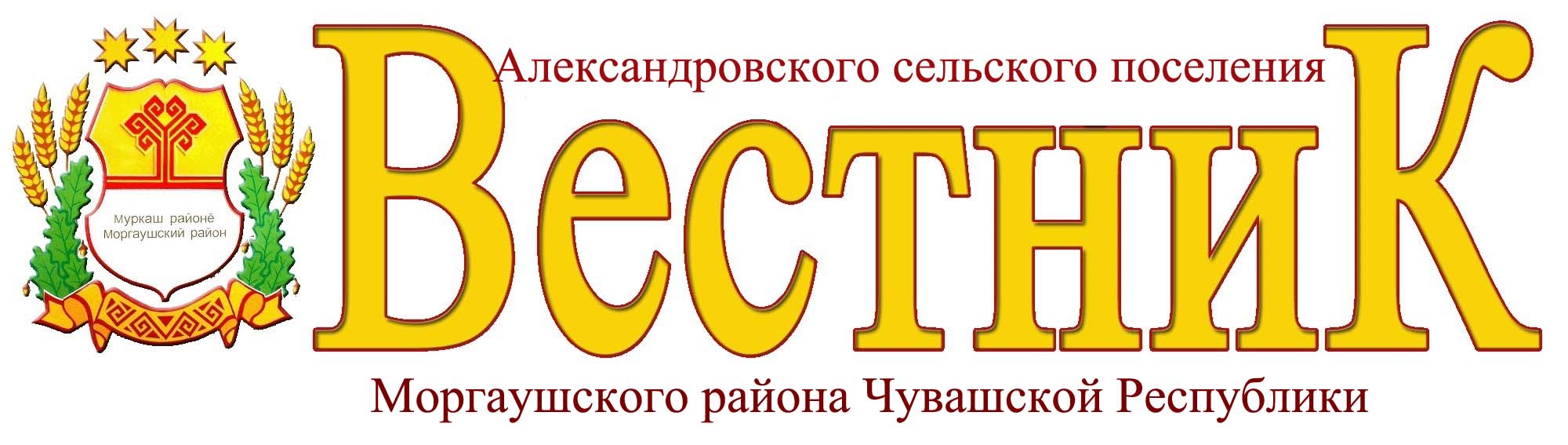 Газета органов местного самоуправления Александровского сельского поселения  Моргаушского района Чувашской РеспубликиПриложение № 1                                                                                                           к Решению администрации Александровского сельского поселения Моргаушского района Чувашской Республики  от __.___.2019 г. № __ "Об утверждении отчета об исполнении бюджета Александровского сельского поселения Моргаушского района Чувашской Республики за  2018 год"                                                                                                                                                                                                         Приложение № 1                                                                                                           к Решению администрации Александровского сельского поселения Моргаушского района Чувашской Республики  от __.___.2019 г. № __ "Об утверждении отчета об исполнении бюджета Александровского сельского поселения Моргаушского района Чувашской Республики за  2018 год"                                                                                                                                                                                                         Приложение № 1                                                                                                           к Решению администрации Александровского сельского поселения Моргаушского района Чувашской Республики  от __.___.2019 г. № __ "Об утверждении отчета об исполнении бюджета Александровского сельского поселения Моргаушского района Чувашской Республики за  2018 год"                                                                                                                                                                                                         Приложение № 1                                                                                                           к Решению администрации Александровского сельского поселения Моргаушского района Чувашской Республики  от __.___.2019 г. № __ "Об утверждении отчета об исполнении бюджета Александровского сельского поселения Моргаушского района Чувашской Республики за  2018 год"                                                                                                                                                                                                         Приложение № 1                                                                                                           к Решению администрации Александровского сельского поселения Моргаушского района Чувашской Республики  от __.___.2019 г. № __ "Об утверждении отчета об исполнении бюджета Александровского сельского поселения Моргаушского района Чувашской Республики за  2018 год"                                                                                                                                                                                                         Приложение № 1                                                                                                           к Решению администрации Александровского сельского поселения Моргаушского района Чувашской Республики  от __.___.2019 г. № __ "Об утверждении отчета об исполнении бюджета Александровского сельского поселения Моргаушского района Чувашской Республики за  2018 год"                                                                                                                                                                                                         Приложение № 1                                                                                                           к Решению администрации Александровского сельского поселения Моргаушского района Чувашской Республики  от __.___.2019 г. № __ "Об утверждении отчета об исполнении бюджета Александровского сельского поселения Моргаушского района Чувашской Республики за  2018 год"                                                                                                                                                                                                         Приложение № 1                                                                                                           к Решению администрации Александровского сельского поселения Моргаушского района Чувашской Республики  от __.___.2019 г. № __ "Об утверждении отчета об исполнении бюджета Александровского сельского поселения Моргаушского района Чувашской Республики за  2018 год"                                                                                                                                                                                                         Приложение № 1                                                                                                           к Решению администрации Александровского сельского поселения Моргаушского района Чувашской Республики  от __.___.2019 г. № __ "Об утверждении отчета об исполнении бюджета Александровского сельского поселения Моргаушского района Чувашской Республики за  2018 год"                                                                                                                                                                                                         Приложение № 1                                                                                                           к Решению администрации Александровского сельского поселения Моргаушского района Чувашской Республики  от __.___.2019 г. № __ "Об утверждении отчета об исполнении бюджета Александровского сельского поселения Моргаушского района Чувашской Республики за  2018 год"                                                                                                                                                                                                         Приложение № 1                                                                                                           к Решению администрации Александровского сельского поселения Моргаушского района Чувашской Республики  от __.___.2019 г. № __ "Об утверждении отчета об исполнении бюджета Александровского сельского поселения Моргаушского района Чувашской Республики за  2018 год"                                                                                                                                                                                                         Приложение № 1                                                                                                           к Решению администрации Александровского сельского поселения Моргаушского района Чувашской Республики  от __.___.2019 г. № __ "Об утверждении отчета об исполнении бюджета Александровского сельского поселения Моргаушского района Чувашской Республики за  2018 год"                                                                                                                                                                                                         Приложение № 1                                                                                                           к Решению администрации Александровского сельского поселения Моргаушского района Чувашской Республики  от __.___.2019 г. № __ "Об утверждении отчета об исполнении бюджета Александровского сельского поселения Моргаушского района Чувашской Республики за  2018 год"                                                                                                                                                                                                         Приложение № 1                                                                                                           к Решению администрации Александровского сельского поселения Моргаушского района Чувашской Республики  от __.___.2019 г. № __ "Об утверждении отчета об исполнении бюджета Александровского сельского поселения Моргаушского района Чувашской Республики за  2018 год"                                                                                                                                                                                                         Приложение № 1                                                                                                           к Решению администрации Александровского сельского поселения Моргаушского района Чувашской Республики  от __.___.2019 г. № __ "Об утверждении отчета об исполнении бюджета Александровского сельского поселения Моргаушского района Чувашской Республики за  2018 год"                                                                                                                                                                                                         Приложение № 1                                                                                                           к Решению администрации Александровского сельского поселения Моргаушского района Чувашской Республики  от __.___.2019 г. № __ "Об утверждении отчета об исполнении бюджета Александровского сельского поселения Моргаушского района Чувашской Республики за  2018 год"                                                                                                                                                                                                         Приложение № 1                                                                                                           к Решению администрации Александровского сельского поселения Моргаушского района Чувашской Республики  от __.___.2019 г. № __ "Об утверждении отчета об исполнении бюджета Александровского сельского поселения Моргаушского района Чувашской Республики за  2018 год"                                                                                                                                                                                                         Приложение № 1                                                                                                           к Решению администрации Александровского сельского поселения Моргаушского района Чувашской Республики  от __.___.2019 г. № __ "Об утверждении отчета об исполнении бюджета Александровского сельского поселения Моргаушского района Чувашской Республики за  2018 год"                                                                                                                                                                                                         Приложение № 1                                                                                                           к Решению администрации Александровского сельского поселения Моргаушского района Чувашской Республики  от __.___.2019 г. № __ "Об утверждении отчета об исполнении бюджета Александровского сельского поселения Моргаушского района Чувашской Республики за  2018 год"                                                                                                                                                                                                         Приложение № 1                                                                                                           к Решению администрации Александровского сельского поселения Моргаушского района Чувашской Республики  от __.___.2019 г. № __ "Об утверждении отчета об исполнении бюджета Александровского сельского поселения Моргаушского района Чувашской Республики за  2018 год"                                                                                                                                                                                                         Приложение № 1                                                                                                           к Решению администрации Александровского сельского поселения Моргаушского района Чувашской Республики  от __.___.2019 г. № __ "Об утверждении отчета об исполнении бюджета Александровского сельского поселения Моргаушского района Чувашской Республики за  2018 год"                                                                                                                                                                                                         Приложение № 1                                                                                                           к Решению администрации Александровского сельского поселения Моргаушского района Чувашской Республики  от __.___.2019 г. № __ "Об утверждении отчета об исполнении бюджета Александровского сельского поселения Моргаушского района Чувашской Республики за  2018 год"                                                                                                                                                                                                         Приложение № 1                                                                                                           к Решению администрации Александровского сельского поселения Моргаушского района Чувашской Республики  от __.___.2019 г. № __ "Об утверждении отчета об исполнении бюджета Александровского сельского поселения Моргаушского района Чувашской Республики за  2018 год"                                                                                                                                                                                                         Приложение № 1                                                                                                           к Решению администрации Александровского сельского поселения Моргаушского района Чувашской Республики  от __.___.2019 г. № __ "Об утверждении отчета об исполнении бюджета Александровского сельского поселения Моргаушского района Чувашской Республики за  2018 год"                                                                                                                                                                                                         Приложение № 1                                                                                                           к Решению администрации Александровского сельского поселения Моргаушского района Чувашской Республики  от __.___.2019 г. № __ "Об утверждении отчета об исполнении бюджета Александровского сельского поселения Моргаушского района Чувашской Республики за  2018 год"                                                                                                                                                                                                         Приложение № 1                                                                                                           к Решению администрации Александровского сельского поселения Моргаушского района Чувашской Республики  от __.___.2019 г. № __ "Об утверждении отчета об исполнении бюджета Александровского сельского поселения Моргаушского района Чувашской Республики за  2018 год"                                                                                                                                                                                                         Приложение № 1                                                                                                           к Решению администрации Александровского сельского поселения Моргаушского района Чувашской Республики  от __.___.2019 г. № __ "Об утверждении отчета об исполнении бюджета Александровского сельского поселения Моргаушского района Чувашской Республики за  2018 год"                                                                                                                                                                                                         Приложение № 1                                                                                                           к Решению администрации Александровского сельского поселения Моргаушского района Чувашской Республики  от __.___.2019 г. № __ "Об утверждении отчета об исполнении бюджета Александровского сельского поселения Моргаушского района Чувашской Республики за  2018 год"                                                                                                                                                                                                         Приложение № 1                                                                                                           к Решению администрации Александровского сельского поселения Моргаушского района Чувашской Республики  от __.___.2019 г. № __ "Об утверждении отчета об исполнении бюджета Александровского сельского поселения Моргаушского района Чувашской Республики за  2018 год"                                                                                                                                                                                                         Приложение № 1                                                                                                           к Решению администрации Александровского сельского поселения Моргаушского района Чувашской Республики  от __.___.2019 г. № __ "Об утверждении отчета об исполнении бюджета Александровского сельского поселения Моргаушского района Чувашской Республики за  2018 год"                                                                                                                                                                                                         Приложение № 1                                                                                                           к Решению администрации Александровского сельского поселения Моргаушского района Чувашской Республики  от __.___.2019 г. № __ "Об утверждении отчета об исполнении бюджета Александровского сельского поселения Моргаушского района Чувашской Республики за  2018 год"                                                                                                                                                                                                         Приложение № 1                                                                                                           к Решению администрации Александровского сельского поселения Моргаушского района Чувашской Республики  от __.___.2019 г. № __ "Об утверждении отчета об исполнении бюджета Александровского сельского поселения Моргаушского района Чувашской Республики за  2018 год"                                                                                                                                                                                                         Приложение № 1                                                                                                           к Решению администрации Александровского сельского поселения Моргаушского района Чувашской Республики  от __.___.2019 г. № __ "Об утверждении отчета об исполнении бюджета Александровского сельского поселения Моргаушского района Чувашской Республики за  2018 год"                                                                                                                                                                                                         Приложение № 1                                                                                                           к Решению администрации Александровского сельского поселения Моргаушского района Чувашской Республики  от __.___.2019 г. № __ "Об утверждении отчета об исполнении бюджета Александровского сельского поселения Моргаушского района Чувашской Республики за  2018 год"                                                                                                                                                                                                         Приложение № 1                                                                                                           к Решению администрации Александровского сельского поселения Моргаушского района Чувашской Республики  от __.___.2019 г. № __ "Об утверждении отчета об исполнении бюджета Александровского сельского поселения Моргаушского района Чувашской Республики за  2018 год"                                                                                                                                                                                                         Приложение № 1                                                                                                           к Решению администрации Александровского сельского поселения Моргаушского района Чувашской Республики  от __.___.2019 г. № __ "Об утверждении отчета об исполнении бюджета Александровского сельского поселения Моргаушского района Чувашской Республики за  2018 год"                                                                                                                                                                                                         Доходы бюджета Александровского сельского поселения Моргаушского района Чувашской Республики по кодам классификации бюджета за 2018 годДоходы бюджета Александровского сельского поселения Моргаушского района Чувашской Республики по кодам классификации бюджета за 2018 годДоходы бюджета Александровского сельского поселения Моргаушского района Чувашской Республики по кодам классификации бюджета за 2018 годДоходы бюджета Александровского сельского поселения Моргаушского района Чувашской Республики по кодам классификации бюджета за 2018 годДоходы бюджета Александровского сельского поселения Моргаушского района Чувашской Республики по кодам классификации бюджета за 2018 годДоходы бюджета Александровского сельского поселения Моргаушского района Чувашской Республики по кодам классификации бюджета за 2018 годДоходы бюджета Александровского сельского поселения Моргаушского района Чувашской Республики по кодам классификации бюджета за 2018 годДоходы бюджета Александровского сельского поселения Моргаушского района Чувашской Республики по кодам классификации бюджета за 2018 год Наименование показателяКод строкиКод дохода по бюджетной классификацииКод дохода по бюджетной классификацииКод дохода по бюджетной классификацииКассовое исполнениеКассовое исполнениеКассовое исполнение Наименование показателяКод строкиКод дохода по бюджетной классификацииКод дохода по бюджетной классификацииКод дохода по бюджетной классификацииКассовое исполнениеКассовое исполнениеКассовое исполнение Наименование показателяКод строкиКод дохода по бюджетной классификацииКод дохода по бюджетной классификацииКод дохода по бюджетной классификацииКассовое исполнениеКассовое исполнениеКассовое исполнение12333444Доходы бюджета - всего010xxx3 641 393,033 641 393,033 641 393,03в том числе:  Федеральное казначейство010100 0 00 00000 00 0000 000100 0 00 00000 00 0000 000100 0 00 00000 00 0000 000234 004,39234 004,39234 004,39  НАЛОГОВЫЕ И НЕНАЛОГОВЫЕ ДОХОДЫ010100 1 00 00000 00 0000 000100 1 00 00000 00 0000 000100 1 00 00000 00 0000 000234 004,39234 004,39234 004,39  НАЛОГИ НА ТОВАРЫ (РАБОТЫ, УСЛУГИ), РЕАЛИЗУЕМЫЕ НА ТЕРРИТОРИИ РОССИЙСКОЙ ФЕДЕРАЦИИ010100 1 03 00000 00 0000 000100 1 03 00000 00 0000 000100 1 03 00000 00 0000 000234 004,39234 004,39234 004,39  Акцизы по подакцизным товарам (продукции), производимым на территории Российской Федерации010100 1 03 02000 01 0000 110100 1 03 02000 01 0000 110100 1 03 02000 01 0000 110234 004,39234 004,39234 004,39  Доходы от уплаты акцизов на дизельное топливо, подлежащие распределению между бюджетами субъектов Российской Федерации и местными бюджетами с учетом установленных дифференцированных нормативов отчислений в местные бюджеты010100 1 03 02230 01 0000 110100 1 03 02230 01 0000 110100 1 03 02230 01 0000 110104 264,25104 264,25104 264,25  Доходы от уплаты акцизов на моторные масла для дизельных и (или) карбюраторных (инжекторных) двигателей, подлежащие распределению между бюджетами субъектов Российской Федерации и местными бюджетами с учетом установленных дифференцированных нормативов отчислений в местные бюджеты010100 1 03 02240 01 0000 110100 1 03 02240 01 0000 110100 1 03 02240 01 0000 1101 004,131 004,131 004,13  Доходы от уплаты акцизов на автомобильный бензин, подлежащие распределению между бюджетами субъектов Российской Федерации и местными бюджетами с учетом установленных дифференцированных нормативов отчислений в местные бюджеты010100 1 03 02250 01 0000 110100 1 03 02250 01 0000 110100 1 03 02250 01 0000 110152 097,10152 097,10152 097,10  Доходы от уплаты акцизов на прямогонный бензин, подлежащие распределению между бюджетами субъектов Российской Федерации и местными бюджетами с учетом установленных дифференцированных нормативов отчислений в местные бюджеты010100 1 03 02260 01 0000 110100 1 03 02260 01 0000 110100 1 03 02260 01 0000 110-23 361,09-23 361,09-23 361,09  Федеральная налоговая служба010182 0 00 00000 00 0000 000182 0 00 00000 00 0000 000182 0 00 00000 00 0000 000302 492,78302 492,78302 492,78  НАЛОГОВЫЕ И НЕНАЛОГОВЫЕ ДОХОДЫ010182 1 00 00000 00 0000 000182 1 00 00000 00 0000 000182 1 00 00000 00 0000 000302 492,78302 492,78302 492,78  НАЛОГИ НА ПРИБЫЛЬ, ДОХОДЫ010182 1 01 00000 00 0000 000182 1 01 00000 00 0000 000182 1 01 00000 00 0000 00068 115,6068 115,6068 115,60  Налог на доходы физических лиц010182 1 01 02000 01 0000 110182 1 01 02000 01 0000 110182 1 01 02000 01 0000 11068 115,6068 115,6068 115,60  Налог на доходы физических лиц с доходов, источником которых является налоговый агент, за исключением доходов, в отношении которых исчисление и уплата налога осуществляются в соответствии со статьями 227, 2271 и 228 Налогового кодекса Российской Федерации010182 1 01 02010 01 0000 110182 1 01 02010 01 0000 110182 1 01 02010 01 0000 11068 100,6068 100,6068 100,60  Налог на доходы физических лиц с доходов, источником которых является налоговый агент, за исключением доходов, в отношении которых исчисление и уплата налога осуществляются в соответствии со статьями 227, 227.1 и 228 Налогового кодекса Российской Федерации (сумма платежа (перерасчеты, недоимка и задолженность по соответствующему платежу, в том числе по отмененному)010182 1 01 02010 01 1000 110182 1 01 02010 01 1000 110182 1 01 02010 01 1000 11064 523,7964 523,7964 523,79  Налог на доходы физических лиц с доходов, источником которых является налоговый агент, за исключением доходов, в отношении которых исчисление и уплата налога осуществляются в соответствии со статьями 227, 227.1 и 228 Налогового кодекса Российской Федерации (пени по соответствующему платежу)010182 1 01 02010 01 2100 110182 1 01 02010 01 2100 110182 1 01 02010 01 2100 110731,49731,49731,49  Налог на доходы физических лиц с доходов, источником которых является налоговый агент, за исключением доходов, в отношении которых исчисление и уплата налога осуществляются в соответствии со статьями 227, 227.1 и 228 Налогового кодекса Российской Федерации (суммы денежных взысканий (штрафов) по соответствующему платежу согласно законодательству Российской Федерации)010182 1 01 02010 01 3000 110182 1 01 02010 01 3000 110182 1 01 02010 01 3000 1102 845,322 845,322 845,32  Налог на доходы физических лиц с доходов, полученных физическими лицами в соответствии со статьей 228 Налогового кодекса Российской Федерации010182 1 01 02030 01 0000 110182 1 01 02030 01 0000 110182 1 01 02030 01 0000 11015,0015,0015,00  Налог на доходы физических лиц с доходов, полученных физическими лицами в соответствии со статьей 228 Налогового кодекса Российской Федерации (суммы денежных взысканий (штрафов) по соответствующему платежу согласно законодательству Российской Федерации)010182 1 01 02030 01 3000 110182 1 01 02030 01 3000 110182 1 01 02030 01 3000 11015,0015,0015,00  НАЛОГИ НА СОВОКУПНЫЙ ДОХОД010182 1 05 00000 00 0000 000182 1 05 00000 00 0000 000182 1 05 00000 00 0000 000---  Единый сельскохозяйственный налог010182 1 05 03000 01 0000 110182 1 05 03000 01 0000 110182 1 05 03000 01 0000 110---  Единый сельскохозяйственный налог010182 1 05 03010 01 0000 110182 1 05 03010 01 0000 110182 1 05 03010 01 0000 110---  Единый сельскохозяйственный налог (сумма платежа (перерасчеты, недоимка и задолженность по соответствующему платежу, в том числе по отмененному)010182 1 05 03010 01 1000 110182 1 05 03010 01 1000 110182 1 05 03010 01 1000 110---  НАЛОГИ НА ИМУЩЕСТВО010182 1 06 00000 00 0000 000182 1 06 00000 00 0000 000182 1 06 00000 00 0000 000234 377,18234 377,18234 377,18  Налог на имущество физических лиц010182 1 06 01000 00 0000 110182 1 06 01000 00 0000 110182 1 06 01000 00 0000 11034 554,9334 554,9334 554,93  Налог на имущество физических лиц, взимаемый по ставкам, применяемым к объектам налогообложения, расположенным в границах сельских поселений010182 1 06 01030 10 0000 110182 1 06 01030 10 0000 110182 1 06 01030 10 0000 11034 554,9334 554,9334 554,93  Налог на имущество физических лиц, взимаемый по ставкам, применяемым к объектам налогообложения, расположенным в границах сельских поселений (сумма платежа (перерасчеты, недоимка и задолженность по соответствующему платежу, в том числе по отмененному)010182 1 06 01030 10 1000 110182 1 06 01030 10 1000 110182 1 06 01030 10 1000 11033 874,1133 874,1133 874,11  Налог на имущество физических лиц, взимаемый по ставкам, применяемым к объектам налогообложения, расположенным в границах сельских поселений (пени по соответствующему платежу)010182 1 06 01030 10 2100 110182 1 06 01030 10 2100 110182 1 06 01030 10 2100 110680,82680,82680,82  Земельный налог010182 1 06 06000 00 0000 110182 1 06 06000 00 0000 110182 1 06 06000 00 0000 110199 822,25199 822,25199 822,25  Земельный налог с организаций010182 1 06 06030 00 0000 110182 1 06 06030 00 0000 110182 1 06 06030 00 0000 11010 116,0010 116,0010 116,00  Земельный налог с организаций, обладающих земельным участком, расположенным в границах сельских поселений010182 1 06 06033 10 0000 110182 1 06 06033 10 0000 110182 1 06 06033 10 0000 11010 116,0010 116,0010 116,00  Земельный налог с организаций, обладающих земельным участком, расположенным в границах сельских поселений  (сумма платежа (перерасчеты, недоимка и задолженность по соответствующему платежу, в том числе по отмененному)010182 1 06 06033 10 1000 110182 1 06 06033 10 1000 110182 1 06 06033 10 1000 11010 116,0010 116,0010 116,00  Земельный налог с физических лиц010182 1 06 06040 00 0000 110182 1 06 06040 00 0000 110182 1 06 06040 00 0000 110189 706,25189 706,25189 706,25  Земельный налог с физических лиц, обладающих земельным участком, расположенным в границах сельских поселений010182 1 06 06043 10 0000 110182 1 06 06043 10 0000 110182 1 06 06043 10 0000 110189 706,25189 706,25189 706,25  Земельный налог с физических лиц, обладающих земельным участком, расположенным в границах сельских поселений  (сумма платежа (перерасчеты, недоимка и задолженность по соответствующему платежу, в том числе по отмененному)010182 1 06 06043 10 1000 110182 1 06 06043 10 1000 110182 1 06 06043 10 1000 110187 703,00187 703,00187 703,00  Земельный налог с физических лиц, обладающих земельным участком, расположенным в границах сельских поселений  (пени по соответствующему платежу)010182 1 06 06043 10 2100 110182 1 06 06043 10 2100 110182 1 06 06043 10 2100 1102 003,252 003,252 003,25010993 0 00 00000 00 0000 000993 0 00 00000 00 0000 000993 0 00 00000 00 0000 0003 104 895,863 104 895,863 104 895,86  НАЛОГОВЫЕ И НЕНАЛОГОВЫЕ ДОХОДЫ010993 1 00 00000 00 0000 000993 1 00 00000 00 0000 000993 1 00 00000 00 0000 00059 084,6859 084,6859 084,68  ГОСУДАРСТВЕННАЯ ПОШЛИНА010993 1 08 00000 00 0000 000993 1 08 00000 00 0000 000993 1 08 00000 00 0000 0004 800,004 800,004 800,00  Государственная пошлина за совершение нотариальных действий (за исключением действий, совершаемых консульскими учреждениями Российской Федерации)010993 1 08 04000 01 0000 110993 1 08 04000 01 0000 110993 1 08 04000 01 0000 1104 800,004 800,004 800,00  Государственная пошлина за совершение нотариальных действий должностными лицами органов местного самоуправления, уполномоченными в соответствии с законодательными актами Российской Федерации на совершение нотариальных действий010993 1 08 04020 01 0000 110993 1 08 04020 01 0000 110993 1 08 04020 01 0000 1104 800,004 800,004 800,00010993 1 08 04020 01 1000 110993 1 08 04020 01 1000 110993 1 08 04020 01 1000 1104 800,004 800,004 800,00  ДОХОДЫ ОТ ИСПОЛЬЗОВАНИЯ ИМУЩЕСТВА, НАХОДЯЩЕГОСЯ В ГОСУДАРСТВЕННОЙ И МУНИЦИПАЛЬНОЙ СОБСТВЕННОСТИ010993 1 11 00000 00 0000 000993 1 11 00000 00 0000 000993 1 11 00000 00 0000 00054 284,6854 284,6854 284,68  Доходы, получаемые в виде арендной либо иной платы за передачу в возмездное пользование государственного и муниципального имущества (за исключением имущества бюджетных и автономных учреждений, а также имущества государственных и муниципальных унитарных предприятий, в том числе казенных)010993 1 11 05000 00 0000 120993 1 11 05000 00 0000 120993 1 11 05000 00 0000 12054 284,6854 284,6854 284,68  Доходы, получаемые в виде арендной платы за земли после разграничения государственной собственности на землю, а также средства от продажи права на заключение договоров аренды указанных земельных участков (за исключением земельных участков бюджетных и автономных учреждений)010993 1 11 05020 00 0000 120993 1 11 05020 00 0000 120993 1 11 05020 00 0000 12054 284,6854 284,6854 284,68  Доходы, получаемые в виде арендной платы, а также средства от продажи права на заключение договоров аренды за земли, находящиеся в собственности сельских поселений (за исключением земельных участков муниципальных бюджетных и автономных учреждений)010993 1 11 05025 10 0000 120993 1 11 05025 10 0000 120993 1 11 05025 10 0000 12054 284,6854 284,6854 284,68  БЕЗВОЗМЕЗДНЫЕ ПОСТУПЛЕНИЯ010993 2 00 00000 00 0000 000993 2 00 00000 00 0000 000993 2 00 00000 00 0000 0003 045 811,183 045 811,183 045 811,18  БЕЗВОЗМЕЗДНЫЕ ПОСТУПЛЕНИЯ ОТ ДРУГИХ БЮДЖЕТОВ БЮДЖЕТНОЙ СИСТЕМЫ РОССИЙСКОЙ ФЕДЕРАЦИИ010993 2 02 00000 00 0000 000993 2 02 00000 00 0000 000993 2 02 00000 00 0000 0002 774 871,002 774 871,002 774 871,00  Дотации бюджетам бюджетной системы Российской Федерации010993 2 02 10000 00 0000 151993 2 02 10000 00 0000 151993 2 02 10000 00 0000 1512 016 659,002 016 659,002 016 659,00  Дотации на выравнивание бюджетной обеспеченности010993 2 02 15001 00 0000 151993 2 02 15001 00 0000 151993 2 02 15001 00 0000 1511 154 100,001 154 100,001 154 100,00  Дотации бюджетам сельских поселений на выравнивание бюджетной обеспеченности010993 2 02 15001 10 0000 151993 2 02 15001 10 0000 151993 2 02 15001 10 0000 1511 154 100,001 154 100,001 154 100,00  Дотации бюджетам на поддержку мер по обеспечению сбалансированности бюджетов010993 2 02 15002 00 0000 151993 2 02 15002 00 0000 151993 2 02 15002 00 0000 151816 605,00816 605,00816 605,00  Дотации бюджетам сельских поселений на поддержку мер по обеспечению сбалансированности бюджетов010993 2 02 15002 10 0000 151993 2 02 15002 10 0000 151993 2 02 15002 10 0000 151816 605,00816 605,00816 605,00  Прочие дотации010993 2 02 19999 00 0000 151993 2 02 19999 00 0000 151993 2 02 19999 00 0000 15145 954,0045 954,0045 954,00  Прочие дотации бюджетам сельских поселений010993 2 02 19999 10 0000 151993 2 02 19999 10 0000 151993 2 02 19999 10 0000 15145 954,0045 954,0045 954,00  Субсидии бюджетам бюджетной системы Российской Федерации (межбюджетные субсидии)010993 2 02 20000 00 0000 151993 2 02 20000 00 0000 151993 2 02 20000 00 0000 151670 455,00670 455,00670 455,00  Прочие субсидии010993 2 02 29999 00 0000 151993 2 02 29999 00 0000 151993 2 02 29999 00 0000 151670 455,00670 455,00670 455,00  Прочие субсидии бюджетам сельских поселений010993 2 02 29999 10 0000 151993 2 02 29999 10 0000 151993 2 02 29999 10 0000 151670 455,00670 455,00670 455,00  Субвенции бюджетам бюджетной системы Российской Федерации010993 2 02 30000 00 0000 151993 2 02 30000 00 0000 151993 2 02 30000 00 0000 15187 757,0087 757,0087 757,00  Субвенции местным бюджетам на выполнение передаваемых полномочий субъектов Российской Федерации010993 2 02 30024 00 0000 151993 2 02 30024 00 0000 151993 2 02 30024 00 0000 1512 380,002 380,002 380,00  Субвенции бюджетам сельских поселений на выполнение передаваемых полномочий субъектов Российской Федерации010993 2 02 30024 10 0000 151993 2 02 30024 10 0000 151993 2 02 30024 10 0000 1512 380,002 380,002 380,00  Субвенции бюджетам на осуществление первичного воинского учета на территориях, где отсутствуют военные комиссариаты010993 2 02 35118 00 0000 151993 2 02 35118 00 0000 151993 2 02 35118 00 0000 15185 377,0085 377,0085 377,00  Субвенции бюджетам сельских поселений на осуществление первичного воинского учета на территориях, где отсутствуют военные комиссариаты010993 2 02 35118 10 0000 151993 2 02 35118 10 0000 151993 2 02 35118 10 0000 15185 377,0085 377,0085 377,00  ПРОЧИЕ БЕЗВОЗМЕЗДНЫЕ ПОСТУПЛЕНИЯ010993 2 07 00000 00 0000 000993 2 07 00000 00 0000 000993 2 07 00000 00 0000 000273 107,77273 107,77273 107,77  Прочие безвозмездные поступления в бюджеты сельских поселений010993 2 07 05000 10 0000 180993 2 07 05000 10 0000 180993 2 07 05000 10 0000 180273 107,77273 107,77273 107,77  Поступления от денежных пожертвований, предоставляемых физическими лицами получателям средств бюджетов сельских поселений010993 2 07 05020 10 0000 180993 2 07 05020 10 0000 180993 2 07 05020 10 0000 180273 107,77273 107,77273 107,77  ВОЗВРАТ ОСТАТКОВ СУБСИДИЙ, СУБВЕНЦИЙ И ИНЫХ МЕЖБЮДЖЕТНЫХ ТРАНСФЕРТОВ, ИМЕЮЩИХ ЦЕЛЕВОЕ НАЗНАЧЕНИЕ, ПРОШЛЫХ ЛЕТ010993 2 19 00000 00 0000 000993 2 19 00000 00 0000 000993 2 19 00000 00 0000 000-2 167,59-2 167,59-2 167,59  Возврат остатков субсидий, субвенций и иных межбюджетных трансфертов, имеющих целевое назначение, прошлых лет из бюджетов сельских поселений010993 2 19 00000 10 0000 151993 2 19 00000 10 0000 151993 2 19 00000 10 0000 151-2 167,59-2 167,59-2 167,59  Возврат прочих остатков субсидий, субвенций и иных межбюджетных трансфертов, имеющих целевое назначение, прошлых лет из бюджетов сельских поселений010993 2 19 60010 10 0000 151993 2 19 60010 10 0000 151993 2 19 60010 10 0000 151-2 167,59-2 167,59-2 167,59Приложение № 2                                                                                                           к Решению администрации Александровского сельского поселения Моргаушского района Чувашской Республики  от __.__.2019 г. № __ "Об утверждении отчета об исполнении бюджета Александровского сельского поселения Моргаушского района Чувашской Республики за 2018 год"                                                                                                                                                                                                         Приложение № 2                                                                                                           к Решению администрации Александровского сельского поселения Моргаушского района Чувашской Республики  от __.__.2019 г. № __ "Об утверждении отчета об исполнении бюджета Александровского сельского поселения Моргаушского района Чувашской Республики за 2018 год"                                                                                                                                                                                                         Приложение № 2                                                                                                           к Решению администрации Александровского сельского поселения Моргаушского района Чувашской Республики  от __.__.2019 г. № __ "Об утверждении отчета об исполнении бюджета Александровского сельского поселения Моргаушского района Чувашской Республики за 2018 год"                                                                                                                                                                                                         Приложение № 2                                                                                                           к Решению администрации Александровского сельского поселения Моргаушского района Чувашской Республики  от __.__.2019 г. № __ "Об утверждении отчета об исполнении бюджета Александровского сельского поселения Моргаушского района Чувашской Республики за 2018 год"                                                                                                                                                                                                         Приложение № 2                                                                                                           к Решению администрации Александровского сельского поселения Моргаушского района Чувашской Республики  от __.__.2019 г. № __ "Об утверждении отчета об исполнении бюджета Александровского сельского поселения Моргаушского района Чувашской Республики за 2018 год"                                                                                                                                                                                                         Приложение № 2                                                                                                           к Решению администрации Александровского сельского поселения Моргаушского района Чувашской Республики  от __.__.2019 г. № __ "Об утверждении отчета об исполнении бюджета Александровского сельского поселения Моргаушского района Чувашской Республики за 2018 год"                                                                                                                                                                                                         Приложение № 2                                                                                                           к Решению администрации Александровского сельского поселения Моргаушского района Чувашской Республики  от __.__.2019 г. № __ "Об утверждении отчета об исполнении бюджета Александровского сельского поселения Моргаушского района Чувашской Республики за 2018 год"                                                                                                                                                                                                         Приложение № 2                                                                                                           к Решению администрации Александровского сельского поселения Моргаушского района Чувашской Республики  от __.__.2019 г. № __ "Об утверждении отчета об исполнении бюджета Александровского сельского поселения Моргаушского района Чувашской Республики за 2018 год"                                                                                                                                                                                                         Приложение № 2                                                                                                           к Решению администрации Александровского сельского поселения Моргаушского района Чувашской Республики  от __.__.2019 г. № __ "Об утверждении отчета об исполнении бюджета Александровского сельского поселения Моргаушского района Чувашской Республики за 2018 год"                                                                                                                                                                                                         Приложение № 2                                                                                                           к Решению администрации Александровского сельского поселения Моргаушского района Чувашской Республики  от __.__.2019 г. № __ "Об утверждении отчета об исполнении бюджета Александровского сельского поселения Моргаушского района Чувашской Республики за 2018 год"                                                                                                                                                                                                         Приложение № 2                                                                                                           к Решению администрации Александровского сельского поселения Моргаушского района Чувашской Республики  от __.__.2019 г. № __ "Об утверждении отчета об исполнении бюджета Александровского сельского поселения Моргаушского района Чувашской Республики за 2018 год"                                                                                                                                                                                                         Приложение № 2                                                                                                           к Решению администрации Александровского сельского поселения Моргаушского района Чувашской Республики  от __.__.2019 г. № __ "Об утверждении отчета об исполнении бюджета Александровского сельского поселения Моргаушского района Чувашской Республики за 2018 год"                                                                                                                                                                                                         Приложение № 2                                                                                                           к Решению администрации Александровского сельского поселения Моргаушского района Чувашской Республики  от __.__.2019 г. № __ "Об утверждении отчета об исполнении бюджета Александровского сельского поселения Моргаушского района Чувашской Республики за 2018 год"                                                                                                                                                                                                         Приложение № 2                                                                                                           к Решению администрации Александровского сельского поселения Моргаушского района Чувашской Республики  от __.__.2019 г. № __ "Об утверждении отчета об исполнении бюджета Александровского сельского поселения Моргаушского района Чувашской Республики за 2018 год"                                                                                                                                                                                                         Приложение № 2                                                                                                           к Решению администрации Александровского сельского поселения Моргаушского района Чувашской Республики  от __.__.2019 г. № __ "Об утверждении отчета об исполнении бюджета Александровского сельского поселения Моргаушского района Чувашской Республики за 2018 год"                                                                                                                                                                                                         Приложение № 2                                                                                                           к Решению администрации Александровского сельского поселения Моргаушского района Чувашской Республики  от __.__.2019 г. № __ "Об утверждении отчета об исполнении бюджета Александровского сельского поселения Моргаушского района Чувашской Республики за 2018 год"                                                                                                                                                                                                         Приложение № 2                                                                                                           к Решению администрации Александровского сельского поселения Моргаушского района Чувашской Республики  от __.__.2019 г. № __ "Об утверждении отчета об исполнении бюджета Александровского сельского поселения Моргаушского района Чувашской Республики за 2018 год"                                                                                                                                                                                                         Приложение № 2                                                                                                           к Решению администрации Александровского сельского поселения Моргаушского района Чувашской Республики  от __.__.2019 г. № __ "Об утверждении отчета об исполнении бюджета Александровского сельского поселения Моргаушского района Чувашской Республики за 2018 год"                                                                                                                                                                                                         Приложение № 2                                                                                                           к Решению администрации Александровского сельского поселения Моргаушского района Чувашской Республики  от __.__.2019 г. № __ "Об утверждении отчета об исполнении бюджета Александровского сельского поселения Моргаушского района Чувашской Республики за 2018 год"                                                                                                                                                                                                         Приложение № 2                                                                                                           к Решению администрации Александровского сельского поселения Моргаушского района Чувашской Республики  от __.__.2019 г. № __ "Об утверждении отчета об исполнении бюджета Александровского сельского поселения Моргаушского района Чувашской Республики за 2018 год"                                                                                                                                                                                                         Приложение № 2                                                                                                           к Решению администрации Александровского сельского поселения Моргаушского района Чувашской Республики  от __.__.2019 г. № __ "Об утверждении отчета об исполнении бюджета Александровского сельского поселения Моргаушского района Чувашской Республики за 2018 год"                                                                                                                                                                                                         Приложение № 2                                                                                                           к Решению администрации Александровского сельского поселения Моргаушского района Чувашской Республики  от __.__.2019 г. № __ "Об утверждении отчета об исполнении бюджета Александровского сельского поселения Моргаушского района Чувашской Республики за 2018 год"                                                                                                                                                                                                         Приложение № 2                                                                                                           к Решению администрации Александровского сельского поселения Моргаушского района Чувашской Республики  от __.__.2019 г. № __ "Об утверждении отчета об исполнении бюджета Александровского сельского поселения Моргаушского района Чувашской Республики за 2018 год"                                                                                                                                                                                                         Приложение № 2                                                                                                           к Решению администрации Александровского сельского поселения Моргаушского района Чувашской Республики  от __.__.2019 г. № __ "Об утверждении отчета об исполнении бюджета Александровского сельского поселения Моргаушского района Чувашской Республики за 2018 год"                                                                                                                                                                                                         Приложение № 2                                                                                                           к Решению администрации Александровского сельского поселения Моргаушского района Чувашской Республики  от __.__.2019 г. № __ "Об утверждении отчета об исполнении бюджета Александровского сельского поселения Моргаушского района Чувашской Республики за 2018 год"                                                                                                                                                                                                         Приложение № 2                                                                                                           к Решению администрации Александровского сельского поселения Моргаушского района Чувашской Республики  от __.__.2019 г. № __ "Об утверждении отчета об исполнении бюджета Александровского сельского поселения Моргаушского района Чувашской Республики за 2018 год"                                                                                                                                                                                                         Приложение № 2                                                                                                           к Решению администрации Александровского сельского поселения Моргаушского района Чувашской Республики  от __.__.2019 г. № __ "Об утверждении отчета об исполнении бюджета Александровского сельского поселения Моргаушского района Чувашской Республики за 2018 год"                                                                                                                                                                                                         Приложение № 2                                                                                                           к Решению администрации Александровского сельского поселения Моргаушского района Чувашской Республики  от __.__.2019 г. № __ "Об утверждении отчета об исполнении бюджета Александровского сельского поселения Моргаушского района Чувашской Республики за 2018 год"                                                                                                                                                                                                         Приложение № 2                                                                                                           к Решению администрации Александровского сельского поселения Моргаушского района Чувашской Республики  от __.__.2019 г. № __ "Об утверждении отчета об исполнении бюджета Александровского сельского поселения Моргаушского района Чувашской Республики за 2018 год"                                                                                                                                                                                                         Приложение № 2                                                                                                           к Решению администрации Александровского сельского поселения Моргаушского района Чувашской Республики  от __.__.2019 г. № __ "Об утверждении отчета об исполнении бюджета Александровского сельского поселения Моргаушского района Чувашской Республики за 2018 год"                                                                                                                                                                                                         Расходы бюджета Александровского сельского поселения Моргаушского района Чувашской Республики по ведомственной структуре расходов бюджета за 2018 годРасходы бюджета Александровского сельского поселения Моргаушского района Чувашской Республики по ведомственной структуре расходов бюджета за 2018 годРасходы бюджета Александровского сельского поселения Моргаушского района Чувашской Республики по ведомственной структуре расходов бюджета за 2018 годРасходы бюджета Александровского сельского поселения Моргаушского района Чувашской Республики по ведомственной структуре расходов бюджета за 2018 годРасходы бюджета Александровского сельского поселения Моргаушского района Чувашской Республики по ведомственной структуре расходов бюджета за 2018 годРасходы бюджета Александровского сельского поселения Моргаушского района Чувашской Республики по ведомственной структуре расходов бюджета за 2018 годРасходы бюджета Александровского сельского поселения Моргаушского района Чувашской Республики по ведомственной структуре расходов бюджета за 2018 годРасходы бюджета Александровского сельского поселения Моргаушского района Чувашской Республики по ведомственной структуре расходов бюджета за 2018 годРасходы бюджета Александровского сельского поселения Моргаушского района Чувашской Республики по ведомственной структуре расходов бюджета за 2018 год                                              2. Расходы бюджета                                              2. Расходы бюджета                                              2. Расходы бюджета                                              2. Расходы бюджета                                              2. Расходы бюджета                                              2. Расходы бюджета                                              2. Расходы бюджета                                              2. Расходы бюджета                                              2. Расходы бюджета Наименование показателяКод строкиКод строкиКод расхода по бюджетной классификацииКод расхода по бюджетной классификацииКод расхода по бюджетной классификацииКассовое исполнениеКассовое исполнениеКассовое исполнение Наименование показателяКод строкиКод строкиКод расхода по бюджетной классификацииКод расхода по бюджетной классификацииКод расхода по бюджетной классификацииКассовое исполнениеКассовое исполнениеКассовое исполнение Наименование показателяКод строкиКод строкиКод расхода по бюджетной классификацииКод расхода по бюджетной классификацииКод расхода по бюджетной классификацииКассовое исполнениеКассовое исполнениеКассовое исполнение122333444Расходы бюджета - всего200200xxx3 466 198,643 466 198,643 466 198,64в том числе:  ОБЩЕГОСУДАРСТВЕННЫЕ ВОПРОСЫ200200993 0100 00 0 00 00000 000993 0100 00 0 00 00000 000993 0100 00 0 00 00000 0001 081 544,051 081 544,051 081 544,05  Функционирование Правительства Российской Федерации, высших исполнительных органов государственной власти субъектов Российской Федерации, местных администраций200200993 0104 00 0 00 00000 000993 0104 00 0 00 00000 000993 0104 00 0 00 00000 0001 079 162,551 079 162,551 079 162,55  Реализация полномочий органов местного самоуправления, связанных с общегосударственным управлением, в целях содействия достижению и (или) поощрения достижения высоких темпов наращивания экономического (налогового) потенциала Чувашской Республики200200993 0104 Ч4 1 04 S9330 000993 0104 Ч4 1 04 S9330 000993 0104 Ч4 1 04 S9330 00017 868,0017 868,0017 868,00  Расходы на выплаты персоналу в целях обеспечения выполнения функций государственными (муниципальными) органами, казенными учреждениями, органами управления государственными внебюджетными фондами200200993 0104 Ч4 1 04 S9330 100993 0104 Ч4 1 04 S9330 100993 0104 Ч4 1 04 S9330 10017 868,0017 868,0017 868,00  Расходы на выплаты персоналу государственных (муниципальных) органов200200993 0104 Ч4 1 04 S9330 120993 0104 Ч4 1 04 S9330 120993 0104 Ч4 1 04 S9330 12017 868,0017 868,0017 868,00  Фонд оплаты труда государственных (муниципальных) органов200200993 0104 Ч4 1 04 S9330 121993 0104 Ч4 1 04 S9330 121993 0104 Ч4 1 04 S9330 12113 723,0013 723,0013 723,00  Взносы по обязательному социальному страхованию на выплаты денежного содержания и иные выплаты работникам государственных (муниципальных) органов200200993 0104 Ч4 1 04 S9330 129993 0104 Ч4 1 04 S9330 129993 0104 Ч4 1 04 S9330 1294 145,004 145,004 145,00  Обеспечение функций муниципальных органов200200993 0104 Ч4 Э 01 00200 000993 0104 Ч4 Э 01 00200 000993 0104 Ч4 Э 01 00200 0001 061 294,551 061 294,551 061 294,55  Расходы на выплаты персоналу в целях обеспечения выполнения функций государственными (муниципальными) органами, казенными учреждениями, органами управления государственными внебюджетными фондами200200993 0104 Ч4 Э 01 00200 100993 0104 Ч4 Э 01 00200 100993 0104 Ч4 Э 01 00200 100962 576,62962 576,62962 576,62  Расходы на выплаты персоналу государственных (муниципальных) органов200200993 0104 Ч4 Э 01 00200 120993 0104 Ч4 Э 01 00200 120993 0104 Ч4 Э 01 00200 120962 576,62962 576,62962 576,62  Фонд оплаты труда государственных (муниципальных) органов200200993 0104 Ч4 Э 01 00200 121993 0104 Ч4 Э 01 00200 121993 0104 Ч4 Э 01 00200 121748 330,18748 330,18748 330,18  Взносы по обязательному социальному страхованию на выплаты денежного содержания и иные выплаты работникам государственных (муниципальных) органов200200993 0104 Ч4 Э 01 00200 129993 0104 Ч4 Э 01 00200 129993 0104 Ч4 Э 01 00200 129214 246,44214 246,44214 246,44  Закупка товаров, работ и услуг для обеспечения государственных (муниципальных) нужд200200993 0104 Ч4 Э 01 00200 200993 0104 Ч4 Э 01 00200 200993 0104 Ч4 Э 01 00200 20094 627,9394 627,9394 627,93  Иные закупки товаров, работ и услуг для обеспечения государственных (муниципальных) нужд200200993 0104 Ч4 Э 01 00200 240993 0104 Ч4 Э 01 00200 240993 0104 Ч4 Э 01 00200 24094 627,9394 627,9394 627,93  Закупка товаров, работ, услуг в сфере информационно-коммуникационных технологий200200993 0104 Ч4 Э 01 00200 242993 0104 Ч4 Э 01 00200 242993 0104 Ч4 Э 01 00200 24222 463,1222 463,1222 463,12  Прочая закупка товаров, работ и услуг200200993 0104 Ч4 Э 01 00200 244993 0104 Ч4 Э 01 00200 244993 0104 Ч4 Э 01 00200 24472 164,8172 164,8172 164,81  Иные бюджетные ассигнования200200993 0104 Ч4 Э 01 00200 800993 0104 Ч4 Э 01 00200 800993 0104 Ч4 Э 01 00200 8004 090,004 090,004 090,00  Уплата налогов, сборов и иных платежей200200993 0104 Ч4 Э 01 00200 850993 0104 Ч4 Э 01 00200 850993 0104 Ч4 Э 01 00200 8504 090,004 090,004 090,00  Уплата налога на имущество организаций и земельного налога200200993 0104 Ч4 Э 01 00200 851993 0104 Ч4 Э 01 00200 851993 0104 Ч4 Э 01 00200 8512 990,002 990,002 990,00  Уплата прочих налогов, сборов200200993 0104 Ч4 Э 01 00200 852993 0104 Ч4 Э 01 00200 852993 0104 Ч4 Э 01 00200 852800,00800,00800,00  Уплата иных платежей200200993 0104 Ч4 Э 01 00200 853993 0104 Ч4 Э 01 00200 853993 0104 Ч4 Э 01 00200 853300,00300,00300,00  Резервные фонды200200993 0111 00 0 00 00000 000993 0111 00 0 00 00000 000993 0111 00 0 00 00000 000---  Резервный фонд администрации муниципального образования Чувашской Республики200200993 0111 Ч4 1 01 73430 000993 0111 Ч4 1 01 73430 000993 0111 Ч4 1 01 73430 000---  Иные бюджетные ассигнования200200993 0111 Ч4 1 01 73430 800993 0111 Ч4 1 01 73430 800993 0111 Ч4 1 01 73430 800---  Резервные средства200200993 0111 Ч4 1 01 73430 870993 0111 Ч4 1 01 73430 870993 0111 Ч4 1 01 73430 870---  Другие общегосударственные вопросы200200993 0113 00 0 00 00000 000993 0113 00 0 00 00000 000993 0113 00 0 00 00000 0002 381,502 381,502 381,50  Прочие выплаты по обязательствам муниципального образования Чувашской Республики200200993 0113 Ч4 1 03 73450 000993 0113 Ч4 1 03 73450 000993 0113 Ч4 1 03 73450 0002 381,502 381,502 381,50  Иные бюджетные ассигнования200200993 0113 Ч4 1 03 73450 800993 0113 Ч4 1 03 73450 800993 0113 Ч4 1 03 73450 8002 381,502 381,502 381,50  Уплата налогов, сборов и иных платежей200200993 0113 Ч4 1 03 73450 850993 0113 Ч4 1 03 73450 850993 0113 Ч4 1 03 73450 8502 381,502 381,502 381,50  Уплата иных платежей200200993 0113 Ч4 1 03 73450 853993 0113 Ч4 1 03 73450 853993 0113 Ч4 1 03 73450 8532 381,502 381,502 381,50  НАЦИОНАЛЬНАЯ ОБОРОНА200200993 0200 00 0 00 00000 000993 0200 00 0 00 00000 000993 0200 00 0 00 00000 00085 377,0085 377,0085 377,00  Мобилизационная и вневойсковая подготовка200200993 0203 00 0 00 00000 000993 0203 00 0 00 00000 000993 0203 00 0 00 00000 00085 377,0085 377,0085 377,00  Осуществление первичного воинского учета на территориях, где отсутствуют военные комиссариаты, за счет субвенции, предоставляемой из федерального бюджета200200993 0203 Ч4 1 04 51180 000993 0203 Ч4 1 04 51180 000993 0203 Ч4 1 04 51180 00085 377,0085 377,0085 377,00  Расходы на выплаты персоналу в целях обеспечения выполнения функций государственными (муниципальными) органами, казенными учреждениями, органами управления государственными внебюджетными фондами200200993 0203 Ч4 1 04 51180 100993 0203 Ч4 1 04 51180 100993 0203 Ч4 1 04 51180 10083 447,0083 447,0083 447,00  Расходы на выплаты персоналу государственных (муниципальных) органов200200993 0203 Ч4 1 04 51180 120993 0203 Ч4 1 04 51180 120993 0203 Ч4 1 04 51180 12083 447,0083 447,0083 447,00  Фонд оплаты труда государственных (муниципальных) органов200200993 0203 Ч4 1 04 51180 121993 0203 Ч4 1 04 51180 121993 0203 Ч4 1 04 51180 12163 630,0063 630,0063 630,00  Иные выплаты персоналу государственных (муниципальных) органов, за исключением фонда оплаты труда200200993 0203 Ч4 1 04 51180 122993 0203 Ч4 1 04 51180 122993 0203 Ч4 1 04 51180 122600,00600,00600,00  Взносы по обязательному социальному страхованию на выплаты денежного содержания и иные выплаты работникам государственных (муниципальных) органов200200993 0203 Ч4 1 04 51180 129993 0203 Ч4 1 04 51180 129993 0203 Ч4 1 04 51180 12919 217,0019 217,0019 217,00  Закупка товаров, работ и услуг для обеспечения государственных (муниципальных) нужд200200993 0203 Ч4 1 04 51180 200993 0203 Ч4 1 04 51180 200993 0203 Ч4 1 04 51180 2001 930,001 930,001 930,00  Иные закупки товаров, работ и услуг для обеспечения государственных (муниципальных) нужд200200993 0203 Ч4 1 04 51180 240993 0203 Ч4 1 04 51180 240993 0203 Ч4 1 04 51180 2401 930,001 930,001 930,00  Прочая закупка товаров, работ и услуг200200993 0203 Ч4 1 04 51180 244993 0203 Ч4 1 04 51180 244993 0203 Ч4 1 04 51180 2441 930,001 930,001 930,00  НАЦИОНАЛЬНАЯ БЕЗОПАСНОСТЬ И ПРАВООХРАНИТЕЛЬНАЯ ДЕЯТЕЛЬНОСТЬ200200993 0300 00 0 00 00000 000993 0300 00 0 00 00000 000993 0300 00 0 00 00000 0009 855,839 855,839 855,83  Защита населения и территории от чрезвычайных ситуаций природного и техногенного характера, гражданская оборона200200993 0309 00 0 00 00000 000993 0309 00 0 00 00000 000993 0309 00 0 00 00000 0002 802,872 802,872 802,87  Обеспечение деятельности муниципальных учреждений, реализующих мероприятия по обеспечению безопасности и защиты населения и территорий Чувашской Республики от чрезвычайных ситуаций200200993 0309 Ц8 1 02 70030 000993 0309 Ц8 1 02 70030 000993 0309 Ц8 1 02 70030 0002 802,872 802,872 802,87  Закупка товаров, работ и услуг для обеспечения государственных (муниципальных) нужд200200993 0309 Ц8 1 02 70030 200993 0309 Ц8 1 02 70030 200993 0309 Ц8 1 02 70030 2002 802,872 802,872 802,87  Иные закупки товаров, работ и услуг для обеспечения государственных (муниципальных) нужд200200993 0309 Ц8 1 02 70030 240993 0309 Ц8 1 02 70030 240993 0309 Ц8 1 02 70030 2402 802,872 802,872 802,87  Прочая закупка товаров, работ и услуг200200993 0309 Ц8 1 02 70030 244993 0309 Ц8 1 02 70030 244993 0309 Ц8 1 02 70030 2442 802,872 802,872 802,87  Обеспечение пожарной безопасности200200993 0310 00 0 00 00000 000993 0310 00 0 00 00000 000993 0310 00 0 00 00000 0007 052,967 052,967 052,96  Мероприятия по обеспечению пожарной безопасности муниципальных объектов200200993 0310 Ц8 1 04 70280 000993 0310 Ц8 1 04 70280 000993 0310 Ц8 1 04 70280 0007 052,967 052,967 052,96  Закупка товаров, работ и услуг для обеспечения государственных (муниципальных) нужд200200993 0310 Ц8 1 04 70280 200993 0310 Ц8 1 04 70280 200993 0310 Ц8 1 04 70280 2005 052,965 052,965 052,96  Иные закупки товаров, работ и услуг для обеспечения государственных (муниципальных) нужд200200993 0310 Ц8 1 04 70280 240993 0310 Ц8 1 04 70280 240993 0310 Ц8 1 04 70280 2405 052,965 052,965 052,96  Прочая закупка товаров, работ и услуг200200993 0310 Ц8 1 04 70280 244993 0310 Ц8 1 04 70280 244993 0310 Ц8 1 04 70280 2445 052,965 052,965 052,96  Иные бюджетные ассигнования200200993 0310 Ц8 1 04 70280 800993 0310 Ц8 1 04 70280 800993 0310 Ц8 1 04 70280 8002 000,002 000,002 000,00  Уплата налогов, сборов и иных платежей200200993 0310 Ц8 1 04 70280 850993 0310 Ц8 1 04 70280 850993 0310 Ц8 1 04 70280 8502 000,002 000,002 000,00  Уплата прочих налогов, сборов200200993 0310 Ц8 1 04 70280 852993 0310 Ц8 1 04 70280 852993 0310 Ц8 1 04 70280 8522 000,002 000,002 000,00  НАЦИОНАЛЬНАЯ ЭКОНОМИКА200200993 0400 00 0 00 00000 000993 0400 00 0 00 00000 000993 0400 00 0 00 00000 0001 092 107,491 092 107,491 092 107,49  Сельское хозяйство и рыболовство200200993 0405 00 0 00 00000 000993 0405 00 0 00 00000 000993 0405 00 0 00 00000 0005 000,005 000,005 000,00  Финансовое обеспечение передаваемых государственных полномочий Чувашской Республики по организации проведения на территории поселений и городских округов мероприятий по отлову и содержанию безнадзорных животных, а также по расчету и предоставлению субвенций бюджетам поселений на осуществление указанных полномочий200200993 0405 Ц9 7 05 12750 000993 0405 Ц9 7 05 12750 000993 0405 Ц9 7 05 12750 0002 380,002 380,002 380,00  Закупка товаров, работ и услуг для обеспечения государственных (муниципальных) нужд200200993 0405 Ц9 7 05 12750 200993 0405 Ц9 7 05 12750 200993 0405 Ц9 7 05 12750 2002 380,002 380,002 380,00  Иные закупки товаров, работ и услуг для обеспечения государственных (муниципальных) нужд200200993 0405 Ц9 7 05 12750 240993 0405 Ц9 7 05 12750 240993 0405 Ц9 7 05 12750 2402 380,002 380,002 380,00  Прочая закупка товаров, работ и услуг200200993 0405 Ц9 7 05 12750 244993 0405 Ц9 7 05 12750 244993 0405 Ц9 7 05 12750 2442 380,002 380,002 380,00  Организация и осуществление мероприятий по регулированию численности безнадзорных животных, за исключением вопросов, решение которых отнесено к ведению Российской Федерации (за счет собственных средств муниципальных образований)200200993 0405 Ц9 7 05 72750 000993 0405 Ц9 7 05 72750 000993 0405 Ц9 7 05 72750 0002 620,002 620,002 620,00  Закупка товаров, работ и услуг для обеспечения государственных (муниципальных) нужд200200993 0405 Ц9 7 05 72750 200993 0405 Ц9 7 05 72750 200993 0405 Ц9 7 05 72750 2002 620,002 620,002 620,00  Иные закупки товаров, работ и услуг для обеспечения государственных (муниципальных) нужд200200993 0405 Ц9 7 05 72750 240993 0405 Ц9 7 05 72750 240993 0405 Ц9 7 05 72750 2402 620,002 620,002 620,00  Прочая закупка товаров, работ и услуг200200993 0405 Ц9 7 05 72750 244993 0405 Ц9 7 05 72750 244993 0405 Ц9 7 05 72750 2442 620,002 620,002 620,00  Водное хозяйство200200993 0406 00 0 00 00000 000993 0406 00 0 00 00000 000993 0406 00 0 00 00000 00071 163,4171 163,4171 163,41  Капитальный и текущий ремонт объектов водоснабжения (водозаборных сооружений, водопроводов и др.) муниципальных образований200200993 0406 Ц1 8 01 73090 000993 0406 Ц1 8 01 73090 000993 0406 Ц1 8 01 73090 00071 163,4171 163,4171 163,41  Закупка товаров, работ и услуг для обеспечения государственных (муниципальных) нужд200200993 0406 Ц1 8 01 73090 200993 0406 Ц1 8 01 73090 200993 0406 Ц1 8 01 73090 20071 163,4171 163,4171 163,41  Иные закупки товаров, работ и услуг для обеспечения государственных (муниципальных) нужд200200993 0406 Ц1 8 01 73090 240993 0406 Ц1 8 01 73090 240993 0406 Ц1 8 01 73090 24071 163,4171 163,4171 163,41  Прочая закупка товаров, работ и услуг200200993 0406 Ц1 8 01 73090 244993 0406 Ц1 8 01 73090 244993 0406 Ц1 8 01 73090 24471 163,4171 163,4171 163,41  Дорожное хозяйство (дорожные фонды)200200993 0409 00 0 00 00000 000993 0409 00 0 00 00000 000993 0409 00 0 00 00000 0001 015 944,081 015 944,081 015 944,08  Капитальный ремонт и ремонт автомобильных дорог общего пользования местного значения в границах населенных пунктов поселений200200993 0409 Ч2 1 04 74260 000993 0409 Ч2 1 04 74260 000993 0409 Ч2 1 04 74260 000140 000,00140 000,00140 000,00  Закупка товаров, работ и услуг для обеспечения государственных (муниципальных) нужд200200993 0409 Ч2 1 04 74260 200993 0409 Ч2 1 04 74260 200993 0409 Ч2 1 04 74260 200140 000,00140 000,00140 000,00  Иные закупки товаров, работ и услуг для обеспечения государственных (муниципальных) нужд200200993 0409 Ч2 1 04 74260 240993 0409 Ч2 1 04 74260 240993 0409 Ч2 1 04 74260 240140 000,00140 000,00140 000,00  Прочая закупка товаров, работ и услуг200200993 0409 Ч2 1 04 74260 244993 0409 Ч2 1 04 74260 244993 0409 Ч2 1 04 74260 244140 000,00140 000,00140 000,00  Осуществление дорожной деятельности, кроме деятельности по строительству, в отношении автомобильных дорог местного значения в границах населенных пунктов поселения200200993 0409 Ч2 1 04 S4190 000993 0409 Ч2 1 04 S4190 000993 0409 Ч2 1 04 S4190 000272 230,00272 230,00272 230,00  Закупка товаров, работ и услуг для обеспечения государственных (муниципальных) нужд200200993 0409 Ч2 1 04 S4190 200993 0409 Ч2 1 04 S4190 200993 0409 Ч2 1 04 S4190 200272 230,00272 230,00272 230,00  Иные закупки товаров, работ и услуг для обеспечения государственных (муниципальных) нужд200200993 0409 Ч2 1 04 S4190 240993 0409 Ч2 1 04 S4190 240993 0409 Ч2 1 04 S4190 240272 230,00272 230,00272 230,00  Прочая закупка товаров, работ и услуг200200993 0409 Ч2 1 04 S4190 244993 0409 Ч2 1 04 S4190 244993 0409 Ч2 1 04 S4190 244272 230,00272 230,00272 230,00  Реализация проектов развития общественной инфраструктуры, основанных на местных инициативах200200993 0409 Ч4 2 04 S6570 000993 0409 Ч4 2 04 S6570 000993 0409 Ч4 2 04 S6570 000603 714,08603 714,08603 714,08  Закупка товаров, работ и услуг для обеспечения государственных (муниципальных) нужд200200993 0409 Ч4 2 04 S6570 200993 0409 Ч4 2 04 S6570 200993 0409 Ч4 2 04 S6570 200603 714,08603 714,08603 714,08  Иные закупки товаров, работ и услуг для обеспечения государственных (муниципальных) нужд200200993 0409 Ч4 2 04 S6570 240993 0409 Ч4 2 04 S6570 240993 0409 Ч4 2 04 S6570 240603 714,08603 714,08603 714,08  Прочая закупка товаров, работ и услуг200200993 0409 Ч4 2 04 S6570 244993 0409 Ч4 2 04 S6570 244993 0409 Ч4 2 04 S6570 244603 714,08603 714,08603 714,08  ЖИЛИЩНО-КОММУНАЛЬНОЕ ХОЗЯЙСТВО200200993 0500 00 0 00 00000 000993 0500 00 0 00 00000 000993 0500 00 0 00 00000 000328 318,27328 318,27328 318,27  Благоустройство200200993 0503 00 0 00 00000 000993 0503 00 0 00 00000 000993 0503 00 0 00 00000 000328 318,27328 318,27328 318,27  Уличное освещение200200993 0503 Ц1 1 02 77400 000993 0503 Ц1 1 02 77400 000993 0503 Ц1 1 02 77400 000148 999,36148 999,36148 999,36  Закупка товаров, работ и услуг для обеспечения государственных (муниципальных) нужд200200993 0503 Ц1 1 02 77400 200993 0503 Ц1 1 02 77400 200993 0503 Ц1 1 02 77400 200148 999,36148 999,36148 999,36  Иные закупки товаров, работ и услуг для обеспечения государственных (муниципальных) нужд200200993 0503 Ц1 1 02 77400 240993 0503 Ц1 1 02 77400 240993 0503 Ц1 1 02 77400 240148 999,36148 999,36148 999,36  Прочая закупка товаров, работ и услуг200200993 0503 Ц1 1 02 77400 244993 0503 Ц1 1 02 77400 244993 0503 Ц1 1 02 77400 244148 999,36148 999,36148 999,36  Реализация мероприятий по благоустройству территории200200993 0503 Ц1 1 02 77420 000993 0503 Ц1 1 02 77420 000993 0503 Ц1 1 02 77420 000150 715,91150 715,91150 715,91  Закупка товаров, работ и услуг для обеспечения государственных (муниципальных) нужд200200993 0503 Ц1 1 02 77420 200993 0503 Ц1 1 02 77420 200993 0503 Ц1 1 02 77420 200150 715,91150 715,91150 715,91  Иные закупки товаров, работ и услуг для обеспечения государственных (муниципальных) нужд200200993 0503 Ц1 1 02 77420 240993 0503 Ц1 1 02 77420 240993 0503 Ц1 1 02 77420 240150 715,91150 715,91150 715,91  Прочая закупка товаров, работ и услуг200200993 0503 Ц1 1 02 77420 244993 0503 Ц1 1 02 77420 244993 0503 Ц1 1 02 77420 244150 715,91150 715,91150 715,91  Осуществление строительных и ремонтных работ в целях обеспечения благоустройства территории200200993 0503 Ц1 1 02 77470 000993 0503 Ц1 1 02 77470 000993 0503 Ц1 1 02 77470 00028 603,0028 603,0028 603,00  Закупка товаров, работ и услуг для обеспечения государственных (муниципальных) нужд200200993 0503 Ц1 1 02 77470 200993 0503 Ц1 1 02 77470 200993 0503 Ц1 1 02 77470 20028 603,0028 603,0028 603,00  Иные закупки товаров, работ и услуг для обеспечения государственных (муниципальных) нужд200200993 0503 Ц1 1 02 77470 240993 0503 Ц1 1 02 77470 240993 0503 Ц1 1 02 77470 24028 603,0028 603,0028 603,00  Прочая закупка товаров, работ и услуг200200993 0503 Ц1 1 02 77470 244993 0503 Ц1 1 02 77470 244993 0503 Ц1 1 02 77470 24428 603,0028 603,0028 603,00  КУЛЬТУРА, КИНЕМАТОГРАФИЯ200200993 0800 00 0 00 00000 000993 0800 00 0 00 00000 000993 0800 00 0 00 00000 000865 146,00865 146,00865 146,00  Культура200200993 0801 00 0 00 00000 000993 0801 00 0 00 00000 000993 0801 00 0 00 00000 000865 146,00865 146,00865 146,00  Обеспечение деятельности учреждений в сфере культурно-досугового обслуживания населения200200993 0801 Ц4 1 07 40390 000993 0801 Ц4 1 07 40390 000993 0801 Ц4 1 07 40390 000865 146,00865 146,00865 146,00  Закупка товаров, работ и услуг для обеспечения государственных (муниципальных) нужд200200993 0801 Ц4 1 07 40390 200993 0801 Ц4 1 07 40390 200993 0801 Ц4 1 07 40390 200495 496,00495 496,00495 496,00  Иные закупки товаров, работ и услуг для обеспечения государственных (муниципальных) нужд200200993 0801 Ц4 1 07 40390 240993 0801 Ц4 1 07 40390 240993 0801 Ц4 1 07 40390 240495 496,00495 496,00495 496,00  Прочая закупка товаров, работ и услуг200200993 0801 Ц4 1 07 40390 244993 0801 Ц4 1 07 40390 244993 0801 Ц4 1 07 40390 244495 496,00495 496,00495 496,00  Межбюджетные трансферты200200993 0801 Ц4 1 07 40390 500993 0801 Ц4 1 07 40390 500993 0801 Ц4 1 07 40390 500366 800,00366 800,00366 800,00  Иные межбюджетные трансферты200200993 0801 Ц4 1 07 40390 540993 0801 Ц4 1 07 40390 540993 0801 Ц4 1 07 40390 540366 800,00366 800,00366 800,00  Иные бюджетные ассигнования200200993 0801 Ц4 1 07 40390 800993 0801 Ц4 1 07 40390 800993 0801 Ц4 1 07 40390 8002 850,002 850,002 850,00  Уплата налогов, сборов и иных платежей200200993 0801 Ц4 1 07 40390 850993 0801 Ц4 1 07 40390 850993 0801 Ц4 1 07 40390 8502 850,002 850,002 850,00  Уплата прочих налогов, сборов200200993 0801 Ц4 1 07 40390 852993 0801 Ц4 1 07 40390 852993 0801 Ц4 1 07 40390 8522 850,002 850,002 850,00  ФИЗИЧЕСКАЯ КУЛЬТУРА И СПОРТ200200993 1100 00 0 00 00000 000993 1100 00 0 00 00000 000993 1100 00 0 00 00000 0003 850,003 850,003 850,00  Физическая культура200200993 1101 00 0 00 00000 000993 1101 00 0 00 00000 000993 1101 00 0 00 00000 0003 850,003 850,003 850,00  Организация и проведение официальных спортивных мероприятий, обеспечение участия спортсменов, спортсменов-инвалидов и сборных команд Чувашской Республики в окружных, всероссийских и международных соревнованиях200200993 1101 Ц5 2 05 11420 000993 1101 Ц5 2 05 11420 000993 1101 Ц5 2 05 11420 0003 850,003 850,003 850,00  Закупка товаров, работ и услуг для обеспечения государственных (муниципальных) нужд200200993 1101 Ц5 2 05 11420 200993 1101 Ц5 2 05 11420 200993 1101 Ц5 2 05 11420 2003 850,003 850,003 850,00  Иные закупки товаров, работ и услуг для обеспечения государственных (муниципальных) нужд200200993 1101 Ц5 2 05 11420 240993 1101 Ц5 2 05 11420 240993 1101 Ц5 2 05 11420 2403 850,003 850,003 850,00  Прочая закупка товаров, работ и услуг200200993 1101 Ц5 2 05 11420 244993 1101 Ц5 2 05 11420 244993 1101 Ц5 2 05 11420 2443 850,003 850,003 850,00Результат исполнения бюджета (дефицит / профицит)450450xxx175 194,39175 194,39175 194,39Приложение № 3                                                                                                           к Решению администрации Александровского сельского поселения Моргаушского района Чувашской Республики  от __.___.2019 г. № __ "Об утверждении отчета об исполнении бюджета Александровского сельского поселения Моргаушского района Чувашской Республики за  2018 год"                                                                                                                                                                                                         Приложение № 3                                                                                                           к Решению администрации Александровского сельского поселения Моргаушского района Чувашской Республики  от __.___.2019 г. № __ "Об утверждении отчета об исполнении бюджета Александровского сельского поселения Моргаушского района Чувашской Республики за  2018 год"                                                                                                                                                                                                         Приложение № 3                                                                                                           к Решению администрации Александровского сельского поселения Моргаушского района Чувашской Республики  от __.___.2019 г. № __ "Об утверждении отчета об исполнении бюджета Александровского сельского поселения Моргаушского района Чувашской Республики за  2018 год"                                                                                                                                                                                                         Приложение № 3                                                                                                           к Решению администрации Александровского сельского поселения Моргаушского района Чувашской Республики  от __.___.2019 г. № __ "Об утверждении отчета об исполнении бюджета Александровского сельского поселения Моргаушского района Чувашской Республики за  2018 год"                                                                                                                                                                                                         Приложение № 3                                                                                                           к Решению администрации Александровского сельского поселения Моргаушского района Чувашской Республики  от __.___.2019 г. № __ "Об утверждении отчета об исполнении бюджета Александровского сельского поселения Моргаушского района Чувашской Республики за  2018 год"                                                                                                                                                                                                         Приложение № 3                                                                                                           к Решению администрации Александровского сельского поселения Моргаушского района Чувашской Республики  от __.___.2019 г. № __ "Об утверждении отчета об исполнении бюджета Александровского сельского поселения Моргаушского района Чувашской Республики за  2018 год"                                                                                                                                                                                                         Приложение № 3                                                                                                           к Решению администрации Александровского сельского поселения Моргаушского района Чувашской Республики  от __.___.2019 г. № __ "Об утверждении отчета об исполнении бюджета Александровского сельского поселения Моргаушского района Чувашской Республики за  2018 год"                                                                                                                                                                                                         Приложение № 3                                                                                                           к Решению администрации Александровского сельского поселения Моргаушского района Чувашской Республики  от __.___.2019 г. № __ "Об утверждении отчета об исполнении бюджета Александровского сельского поселения Моргаушского района Чувашской Республики за  2018 год"                                                                                                                                                                                                         Приложение № 3                                                                                                           к Решению администрации Александровского сельского поселения Моргаушского района Чувашской Республики  от __.___.2019 г. № __ "Об утверждении отчета об исполнении бюджета Александровского сельского поселения Моргаушского района Чувашской Республики за  2018 год"                                                                                                                                                                                                         Приложение № 3                                                                                                           к Решению администрации Александровского сельского поселения Моргаушского района Чувашской Республики  от __.___.2019 г. № __ "Об утверждении отчета об исполнении бюджета Александровского сельского поселения Моргаушского района Чувашской Республики за  2018 год"                                                                                                                                                                                                         Приложение № 3                                                                                                           к Решению администрации Александровского сельского поселения Моргаушского района Чувашской Республики  от __.___.2019 г. № __ "Об утверждении отчета об исполнении бюджета Александровского сельского поселения Моргаушского района Чувашской Республики за  2018 год"                                                                                                                                                                                                         Приложение № 3                                                                                                           к Решению администрации Александровского сельского поселения Моргаушского района Чувашской Республики  от __.___.2019 г. № __ "Об утверждении отчета об исполнении бюджета Александровского сельского поселения Моргаушского района Чувашской Республики за  2018 год"                                                                                                                                                                                                         Приложение № 3                                                                                                           к Решению администрации Александровского сельского поселения Моргаушского района Чувашской Республики  от __.___.2019 г. № __ "Об утверждении отчета об исполнении бюджета Александровского сельского поселения Моргаушского района Чувашской Республики за  2018 год"                                                                                                                                                                                                         Приложение № 3                                                                                                           к Решению администрации Александровского сельского поселения Моргаушского района Чувашской Республики  от __.___.2019 г. № __ "Об утверждении отчета об исполнении бюджета Александровского сельского поселения Моргаушского района Чувашской Республики за  2018 год"                                                                                                                                                                                                         Приложение № 3                                                                                                           к Решению администрации Александровского сельского поселения Моргаушского района Чувашской Республики  от __.___.2019 г. № __ "Об утверждении отчета об исполнении бюджета Александровского сельского поселения Моргаушского района Чувашской Республики за  2018 год"                                                                                                                                                                                                         Расходы бюджета Александровского сельского поселения Моргаушского района Чувашской Республики по разделам и подразделам классификации расходов бюджета за 2018 годРасходы бюджета Александровского сельского поселения Моргаушского района Чувашской Республики по разделам и подразделам классификации расходов бюджета за 2018 годРасходы бюджета Александровского сельского поселения Моргаушского района Чувашской Республики по разделам и подразделам классификации расходов бюджета за 2018 годРасходы бюджета Александровского сельского поселения Моргаушского района Чувашской Республики по разделам и подразделам классификации расходов бюджета за 2018 годРасходы бюджета Александровского сельского поселения Моргаушского района Чувашской Республики по разделам и подразделам классификации расходов бюджета за 2018 годРасходы бюджета Александровского сельского поселения Моргаушского района Чувашской Республики по разделам и подразделам классификации расходов бюджета за 2018 год                                              2. Расходы бюджета                                              2. Расходы бюджета                                              2. Расходы бюджета                                              2. Расходы бюджета                                              2. Расходы бюджета                                              2. Расходы бюджета Наименование показателяКод строкиКод расхода по бюджетной классификацииКод расхода по бюджетной классификацииКассовое исполнениеКассовое исполнение Наименование показателяКод строкиКод расхода по бюджетной классификацииКод расхода по бюджетной классификацииКассовое исполнениеКассовое исполнение Наименование показателяКод строкиКод расхода по бюджетной классификацииКод расхода по бюджетной классификацииКассовое исполнениеКассовое исполнение123355Расходы бюджета - всего200xx3 466 198,643 466 198,64в том числе:  ОБЩЕГОСУДАРСТВЕННЫЕ ВОПРОСЫ200993 0100 00 0 00 00000 000993 0100 00 0 00 00000 0001 081 544,051 081 544,05  Функционирование Правительства Российской Федерации, высших исполнительных органов государственной власти субъектов Российской Федерации, местных администраций200993 0104 00 0 00 00000 000993 0104 00 0 00 00000 0001 079 162,551 079 162,55  Резервные фонды200993 0111 00 0 00 00000 000993 0111 00 0 00 00000 000--  Другие общегосударственные вопросы200993 0113 00 0 00 00000 000993 0113 00 0 00 00000 0002 381,502 381,50  НАЦИОНАЛЬНАЯ ОБОРОНА200993 0200 00 0 00 00000 000993 0200 00 0 00 00000 00085 377,0085 377,00  Мобилизационная и вневойсковая подготовка200993 0203 00 0 00 00000 000993 0203 00 0 00 00000 00085 377,0085 377,00  НАЦИОНАЛЬНАЯ БЕЗОПАСНОСТЬ И ПРАВООХРАНИТЕЛЬНАЯ ДЕЯТЕЛЬНОСТЬ200993 0300 00 0 00 00000 000993 0300 00 0 00 00000 0009 855,839 855,83  Защита населения и территории от чрезвычайных ситуаций природного и техногенного характера, гражданская оборона200993 0309 00 0 00 00000 000993 0309 00 0 00 00000 0002 802,872 802,87  Обеспечение пожарной безопасности200993 0310 00 0 00 00000 000993 0310 00 0 00 00000 0007 052,967 052,96  НАЦИОНАЛЬНАЯ ЭКОНОМИКА200993 0400 00 0 00 00000 000993 0400 00 0 00 00000 0001 092 107,491 092 107,49  Сельское хозяйство и рыболовство200993 0405 00 0 00 00000 000993 0405 00 0 00 00000 0005 000,005 000,00  Водное хозяйство200993 0406 00 0 00 00000 000993 0406 00 0 00 00000 00071 163,4171 163,41  Дорожное хозяйство (дорожные фонды)200993 0409 00 0 00 00000 000993 0409 00 0 00 00000 0001 015 944,081 015 944,08  ЖИЛИЩНО-КОММУНАЛЬНОЕ ХОЗЯЙСТВО200993 0500 00 0 00 00000 000993 0500 00 0 00 00000 000328 318,27328 318,27  Благоустройство200993 0503 00 0 00 00000 000993 0503 00 0 00 00000 000328 318,27328 318,27  КУЛЬТУРА, КИНЕМАТОГРАФИЯ200993 0800 00 0 00 00000 000993 0800 00 0 00 00000 000865 146,00865 146,00  Культура200993 0801 00 0 00 00000 000993 0801 00 0 00 00000 000865 146,00865 146,00  ФИЗИЧЕСКАЯ КУЛЬТУРА И СПОРТ200993 1100 00 0 00 00000 000993 1100 00 0 00 00000 0003 850,003 850,00  Физическая культура200993 1101 00 0 00 00000 000993 1101 00 0 00 00000 0003 850,003 850,00Результат исполнения бюджета (дефицит / профицит)450xx175 194,39175 194,39Приложение № 4                                                                                                  к Решению администрации Александровского сельского поселения Моргаушского района Чувашской Республики от __.__.2019 г. № __ "Об утверждении отчета об исполнении бюджета Александровского сельского поселения Моргаушского района Чувашской Республики за  2018 год"                                                                                                                                                                                                         Приложение № 4                                                                                                  к Решению администрации Александровского сельского поселения Моргаушского района Чувашской Республики от __.__.2019 г. № __ "Об утверждении отчета об исполнении бюджета Александровского сельского поселения Моргаушского района Чувашской Республики за  2018 год"                                                                                                                                                                                                         Приложение № 4                                                                                                  к Решению администрации Александровского сельского поселения Моргаушского района Чувашской Республики от __.__.2019 г. № __ "Об утверждении отчета об исполнении бюджета Александровского сельского поселения Моргаушского района Чувашской Республики за  2018 год"                                                                                                                                                                                                         Приложение № 4                                                                                                  к Решению администрации Александровского сельского поселения Моргаушского района Чувашской Республики от __.__.2019 г. № __ "Об утверждении отчета об исполнении бюджета Александровского сельского поселения Моргаушского района Чувашской Республики за  2018 год"                                                                                                                                                                                                         Приложение № 4                                                                                                  к Решению администрации Александровского сельского поселения Моргаушского района Чувашской Республики от __.__.2019 г. № __ "Об утверждении отчета об исполнении бюджета Александровского сельского поселения Моргаушского района Чувашской Республики за  2018 год"                                                                                                                                                                                                         Приложение № 4                                                                                                  к Решению администрации Александровского сельского поселения Моргаушского района Чувашской Республики от __.__.2019 г. № __ "Об утверждении отчета об исполнении бюджета Александровского сельского поселения Моргаушского района Чувашской Республики за  2018 год"                                                                                                                                                                                                         Приложение № 4                                                                                                  к Решению администрации Александровского сельского поселения Моргаушского района Чувашской Республики от __.__.2019 г. № __ "Об утверждении отчета об исполнении бюджета Александровского сельского поселения Моргаушского района Чувашской Республики за  2018 год"                                                                                                                                                                                                         Приложение № 4                                                                                                  к Решению администрации Александровского сельского поселения Моргаушского района Чувашской Республики от __.__.2019 г. № __ "Об утверждении отчета об исполнении бюджета Александровского сельского поселения Моргаушского района Чувашской Республики за  2018 год"                                                                                                                                                                                                         Приложение № 4                                                                                                  к Решению администрации Александровского сельского поселения Моргаушского района Чувашской Республики от __.__.2019 г. № __ "Об утверждении отчета об исполнении бюджета Александровского сельского поселения Моргаушского района Чувашской Республики за  2018 год"                                                                                                                                                                                                         Приложение № 4                                                                                                  к Решению администрации Александровского сельского поселения Моргаушского района Чувашской Республики от __.__.2019 г. № __ "Об утверждении отчета об исполнении бюджета Александровского сельского поселения Моргаушского района Чувашской Республики за  2018 год"                                                                                                                                                                                                         Приложение № 4                                                                                                  к Решению администрации Александровского сельского поселения Моргаушского района Чувашской Республики от __.__.2019 г. № __ "Об утверждении отчета об исполнении бюджета Александровского сельского поселения Моргаушского района Чувашской Республики за  2018 год"                                                                                                                                                                                                         Приложение № 4                                                                                                  к Решению администрации Александровского сельского поселения Моргаушского района Чувашской Республики от __.__.2019 г. № __ "Об утверждении отчета об исполнении бюджета Александровского сельского поселения Моргаушского района Чувашской Республики за  2018 год"                                                                                                                                                                                                         Приложение № 4                                                                                                  к Решению администрации Александровского сельского поселения Моргаушского района Чувашской Республики от __.__.2019 г. № __ "Об утверждении отчета об исполнении бюджета Александровского сельского поселения Моргаушского района Чувашской Республики за  2018 год"                                                                                                                                                                                                         Приложение № 4                                                                                                  к Решению администрации Александровского сельского поселения Моргаушского района Чувашской Республики от __.__.2019 г. № __ "Об утверждении отчета об исполнении бюджета Александровского сельского поселения Моргаушского района Чувашской Республики за  2018 год"                                                                                                                                                                                                         Приложение № 4                                                                                                  к Решению администрации Александровского сельского поселения Моргаушского района Чувашской Республики от __.__.2019 г. № __ "Об утверждении отчета об исполнении бюджета Александровского сельского поселения Моргаушского района Чувашской Республики за  2018 год"                                                                                                                                                                                                         Источники финансирования дефицита бюджета Александровского сельского поселения Моргаушского района Чувашской Республики по кодам классификации источников финансирования дефицита бюджета за 2018 годИсточники финансирования дефицита бюджета Александровского сельского поселения Моргаушского района Чувашской Республики по кодам классификации источников финансирования дефицита бюджета за 2018 годИсточники финансирования дефицита бюджета Александровского сельского поселения Моргаушского района Чувашской Республики по кодам классификации источников финансирования дефицита бюджета за 2018 годИсточники финансирования дефицита бюджета Александровского сельского поселения Моргаушского района Чувашской Республики по кодам классификации источников финансирования дефицита бюджета за 2018 годИсточники финансирования дефицита бюджета Александровского сельского поселения Моргаушского района Чувашской Республики по кодам классификации источников финансирования дефицита бюджета за 2018 годИсточники финансирования дефицита бюджета Александровского сельского поселения Моргаушского района Чувашской Республики по кодам классификации источников финансирования дефицита бюджета за 2018 год                                  3. Источники финансирования дефицита бюджета                                  3. Источники финансирования дефицита бюджета                                  3. Источники финансирования дефицита бюджета                                  3. Источники финансирования дефицита бюджета                                  3. Источники финансирования дефицита бюджета                                  3. Источники финансирования дефицита бюджета Наименование показателяКод строкиКод источника финансирования дефицита бюджета по бюджетной классификацииКод источника финансирования дефицита бюджета по бюджетной классификацииКассовое исполнениеКассовое исполнение Наименование показателяКод строкиКод источника финансирования дефицита бюджета по бюджетной классификацииКод источника финансирования дефицита бюджета по бюджетной классификацииКассовое исполнениеКассовое исполнение Наименование показателяКод строкиКод источника финансирования дефицита бюджета по бюджетной классификацииКод источника финансирования дефицита бюджета по бюджетной классификацииКассовое исполнениеКассовое исполнение Наименование показателяКод строкиКод источника финансирования дефицита бюджета по бюджетной классификацииКод источника финансирования дефицита бюджета по бюджетной классификацииКассовое исполнениеКассовое исполнение Наименование показателяКод строкиКод источника финансирования дефицита бюджета по бюджетной классификацииКод источника финансирования дефицита бюджета по бюджетной классификацииКассовое исполнениеКассовое исполнение123344Источники финансирования дефицита бюджета - всего500xx-175 194,39-175 194,39в том числе:источники внутреннего финансирования бюджета520xx--из них:5000000000000000000000000000000000000000000--  финансовый орган муниципального района500992 00 00 00 00 00 0000 000992 00 00 00 00 00 0000 000-175 194,39-175 194,39источники внешнего финансирования бюджета620xx--из них:Изменение остатков средств700000 01 00 00 00 00 0000 000000 01 00 00 00 00 0000 000-175 194,39-175 194,39увеличение остатков средств, всего710000 01 05 00 00 00 0000 500000 01 05 00 00 00 0000 500-3 678 653,61-3 678 653,61  Увеличение прочих остатков средств бюджетов710992 01 05 02 00 00 0000 500992 01 05 02 00 00 0000 500-3 678 653,61-3 678 653,61  Увеличение прочих остатков денежных средств бюджетов710992 01 05 02 01 00 0000 510992 01 05 02 01 00 0000 510-3 678 653,61-3 678 653,61  Увеличение прочих остатков денежных средств бюджетов сельских поселений710992 01 05 02 01 10 0000 510992 01 05 02 01 10 0000 510-3 678 653,61-3 678 653,61уменьшение остатков средств, всего720000 01 05 00 00 00 0000 600000 01 05 00 00 00 0000 6003 503 459,223 503 459,22  Уменьшение прочих остатков средств бюджетов720992 01 05 02 00 00 0000 600992 01 05 02 00 00 0000 6003 503 459,223 503 459,22  Уменьшение прочих остатков денежных средств бюджетов720992 01 05 02 01 00 0000 610992 01 05 02 01 00 0000 6103 503 459,223 503 459,22  Уменьшение прочих остатков денежных средств бюджетов сельских поселений720992 01 05 02 01 10 0000 610992 01 05 02 01 10 0000 6103 503 459,223 503 459,22               Александровского сельского поселения 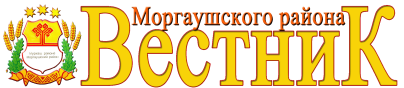 Учредитель: Собрание депутатов Александровского сельского поселения(Газета учреждена решениемСобрания депутатов Александровского сельского поселения  №С-45/4  от 06.06.2014г.) Издается с 27.06.2014 годаГлавный редактор –С.Г.Никифорова (61-5-46)Секретарь -А.И.Булавкина (61-5-07)Тираж 3 экз.Подписано в печать31.01.2019 г.Адрес редакции:ул. 70 лет Октября, д. 1, д.Васькино, Моргаушский район,Чувашская Республика, 429535Эл. почта: moaleksand@cap.ru